 TAX CREDIT APPLICATION FORM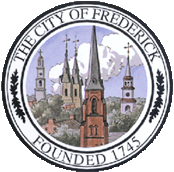 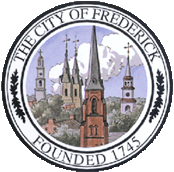 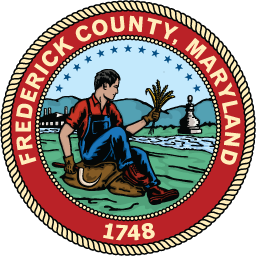 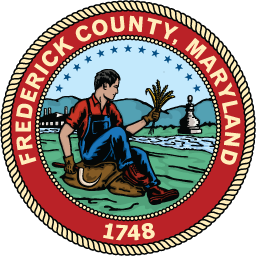 APPLICANTName of Applicant: ______________________________________                         Phone:  ____________________Address: _____________________________________________________________________________________Property Location: ______________________________________________________________________________Square Footage of Rehabilitated Area:________	Total Square Footage of Property: ______Vacant Square Footage of Property: _______	Date Vacated: ______	Zoning of Property: ______Date of Original Construction: ______ Date Rehabilitation Began: _____Date Rehabilitation Completed: _______Are pedestrian and vehicular connections to adjacent commercial properties provided?     □ Y □ N (If no, please attach documentation from Planning Department determining that such connections were not feasible).I hereby make oath that I am the present owner of the above property and that the above information is true and correct to the best of my knowledge and information.Signature: ______________________________________________ 	Date: ______________Commercial Real Estate BrokerI certify that the above property is located in  Frederick (please indicate) □ County / □ City and had been vacant for a period not less than 18 of the previous 24 months prior to the lease or sale of the property, and was actively listed for sale or lease.Firm:_________________________	Broker:_________________________	Date:_______________STATE DEPARTMENT OF ASSESSMENT AND TAXATIONFirst full year the improvements were added to the assessment roll:  ____________________Increase in assessment attributable to reconstruction and improvements to above referenced property: Amount $______________			Account No. ________________________________________________________________________ 						              ______________Supervisor of Assessments									DateCITY OF FREDERICK
___________________________	__________	____________________________		______________Director, Economic Development	Date		Mayor, The City of Frederick		DateFrederick County
____________________________		________	______________	_______	_	      ___________Frederick County	Finance Director		Date		County Executive, Frederick County     Date* This is the _____ year that the applicant has applied for the Vacant Commercial Structures Tax Credit.Fiscal Year of Tax CreditAssessment IncreaseTax RatePercent of Exemption*Amount of Exemption__________________ X$______X ___________=    $_________Fiscal Year of Tax CreditAssessment IncreaseTax RatePercent of Exemption*Amount of Exemption________________ X$______X ___________=    $_________